19.03.2021 r.klasa – II tl, nauczyciel – Arkadiusz Załęski, przedmiot – gospodarka magazynowa,            temat – Wskaźniki rotacji zapasów.Drodzy uczniowie! Proszę zapoznać się z zamieszczoną poniżej notatką. Proszę przepisać notatkę do zeszytu (ewentualnie wydrukować i wkleić). Proszę wykonać zadania zamieszczone pod notatką,              a ich rozwiązania – przesłać na mój adres e-mail minorsam@interia.pl do dnia 22.03.2021r. Jednocześnie przypominam o sprawdzianie z GM w dniu 23.03.2021 r., W przypadku pytań proszę kontaktować się ze mną za pomocą adresu e-mail: minorsam@interia.pl .Pozdrawiam i życzę owocnej pracy. Arkadiusz Załęski.Do analizy rotacji zapasów w przedsiębiorstwie ustala się wskaźnik rotacji zapasów w razach i wskaźnik rotacji zapasów w dniach.       Wskaźnik rotacji w razach (WRR) informuje, ile razy w badanym okresie przedsiębiorstwo wymieniło zapasy w magazynie. Jest obliczany według wzoru: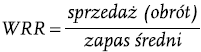        Wskaźnik rotacji w dniach (WRD) informuje, przez ile dni w badanym okresie przedsiębiorstwo utrzymywało zapasy. Jest obliczany według wzoru: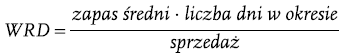        Jednostki gospodarcze gromadzą zapasy w celu utrzymania określonej jakości obsługi klientów oraz osiągania zysków w skali przedsiębiorstwa. Znajomość gospodarki zapasami odgrywa istotną rolę nie tylko w ocenie jakości obsługi odbiorców, lecz także podczas podejmowania decyzji dotyczących wielkości nakładów na gospodarkę zaopatrzeniową, wyboru wielkości i rodzaju powierzchni magazynowych czy ponoszenia nakładów transportowych. Zmniejszenie ilości zapasów może powodować redukcję wydatków                      na gospodarkę magazynową i dystrybucyjną. Jednym z ważniejszych czynników warunkujących optymalną gospodarkę zapasami jest ustalenie ich odpowiedniego, racjonalnie planowanego, poziomu oraz ich struktury. Gdy określa się strukturę zapasów, należy wziąć pod uwagę zarówno potrzeby firmy, jak i związane z tym koszty                                oraz specyficzne uwarunkowania. Szczególnie niebezpieczny w działalności podmiotu gospodarczego jest brak polityki dotyczącej zapasów i konsekwencji w jej realizowaniu. Prowadzi to na ogół do nadmiernego gromadzenia zapasów na wszystkich poziomach łańcucha dostaw.       Sterowanie poziomem zapasów jest ściśle związane z rodzajem przedsiębiorstwa                         i charakterem wykonywanej działalności. Dlatego ciągłość i rytmiczność procesu gospodarczego może być zagwarantowana jedynie w przypadku racjonalnej gospodarki zapasami.       Złożona struktura zapasów powoduje, że sterowanie nimi jest skomplikowane i wymaga dużej precyzji. Należy podkreślić, że gromadzenie, utrzymywanie i sterowanie zapasami pociąga za sobą spore nakłady czasowe, techniczne i organizacyjne, a w konsekwencji generuje wysokie koszty.       Strukturę zapasów można przedstawić nie tylko w postaci podziałów klasyfikacyjnych, wskaźników struktury, lecz także graficznie – za pomocą wykresów.Zadanie 1Oblicz wskaźniki rotacji zapasów w razach i dniach, jeżeli roczny obrót wynosi 2 mln zł,                       a zapas przeciętny – 250 tys. zł. Przyjmij, że rok ma 360 dni. Zadanie 2Oblicz roczny wskaźnik rotacji zapasów w dniach oraz w razach, jeżeli średni zapas w roku ubiegłym wynosił 6500 zł, a obrót w tym okresie – 156 000 zł. Przyjmij, że rok ma 360 dni.Zadanie 3Jeśli wskaźnik rotacji zapasów w razach wynosi 6, to ile wyniesie wskaźnik rotacji zapasów                  w dniach przy założeniu, że rok ma 360 dni?